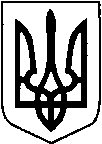 КИЇВСЬКА ОБЛАСТЬТЕТІЇВСЬКА МІСЬКА РАДАVІІІ СКЛИКАННЯ ДВАДЦЯТЬ  СЬОМА    СЕСІЯРІШЕННЯ
   23 квітня  2024 року                                                        №  1281 - 27 -VIIІ Про укладання договору оренди  на земельну  ділянку, яка розташована  на території Тетіївської міської ради в  с. Тайниця                Розглянувши  клопотання ПрАТ  «ВФ Україна», витяг з Державного реєстру речових прав на нерухоме майно, керуючись пунктом 34 частини 1 статті 26 Закону України «Про місцеве самоврядування в Україні», відповідно   Земельного кодексу України, статей 6, 13, 21, 33 Закону України «Про оренду землі», Закону України «Про державну реєстрацію речових прав на нерухоме майно та їх обтяжень», Тетіївська міська рада В И Р І Ш И Л А :1. Передати в користування на умовах оренди земельну ділянку, яка розташована на території Тетіївської міської ради в с. Тайниця:         - ПрАТ «ВФ Україна», -  земельну  ділянку, площею 0,0300 га, землі промисловості, транспорту, зв’язку, енергетики, оборони та іншого  призначення   ( код 13.03) для  розміщення  та  експлуатації   інших  технічних  засобів  зв’язку,  кадастровий номер 3224687401:01:047:0001, терміном на 49 років за рахунок земель комунальної власності  Тетіївської міської ради.            Встановити  річну орендну плату за користування земельною ділянкою у розмірі 8 % від  нормативної грошової оцінки земельної ділянки, що складає  2000 грн. 52 коп. Нормативна грошова оцінка земельної ділянки  становить   25006  грн. 52   коп. Термін дії договору  з  09.04.2024 року.2. ПрАТ «ВФ Україна» зареєструвати право оренди земельної ділянки в  органах  державної реєстрації. 3. Контроль за виконанням даного рішення покласти на постійну депутатську  комісію з питань регулювання земельних відносин, архітектури, будівництва та охорони навколишнього середовища,   (голова Крамар О.А.) та на першого заступника міського голови Кизимишина В.Й.     Міський голова                                                          Богдан БАЛАГУРА